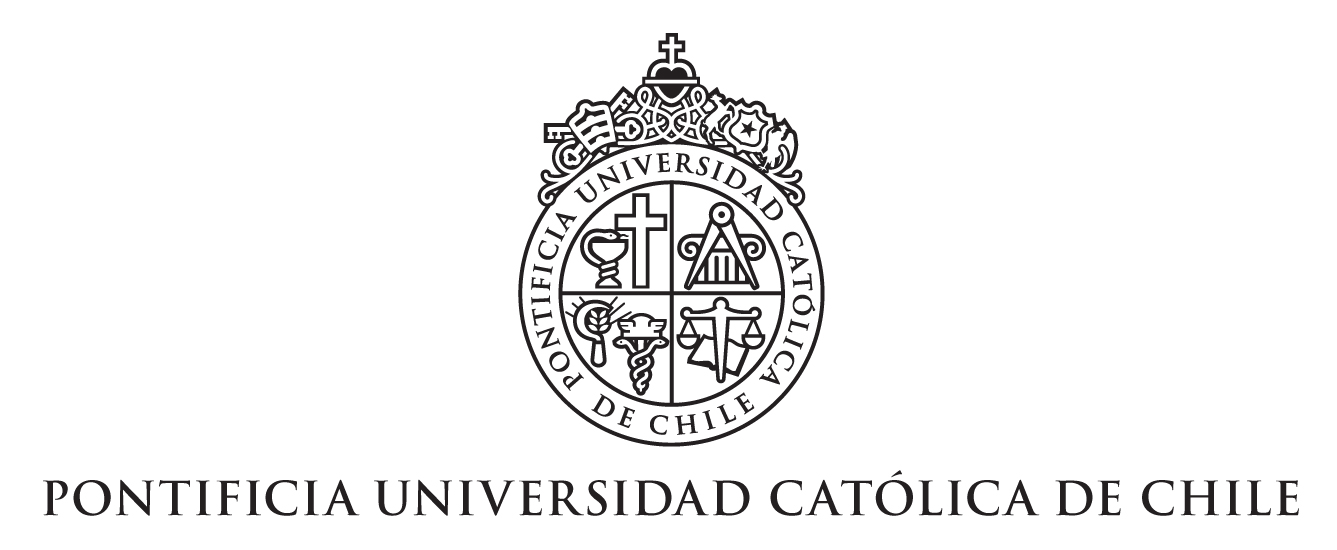 Vicerrectoría de InvestigaciónDirección de Pastoral y Cultura CristianaXVI CONCURSO DE INVESTIGACIÓN Y CREACIÓN PARA ACADÉMICOS«La fe no le tiene miedo a la razón»(Papa Francisco, Evangelii gaudium n.242)Formulación del proyecto | Categoría Interdisciplinaria – Creación 2018 Antecedentes del Investigador responsableB)  Formulación general (máximo 2 páginas para los puntos 2, 3 y 4) C)  Objetivos específicos y metodología (máximo 1 1/2 páginas)D) Plan de trabajo (máximo 1/2 página)E) Significado del proyecto y aporte al diálogo fe-cultura (máximo 1 página)F) Incorporación de otros académicos, alumnos y personal técnico/profesional (máximo 1 página)AcadémicosAlumnosPersonal técnico/profesionalG) Adjunte CV de los colaboradores mencionados en el punto F.Nombre completo Unidad AcadémicaE-mailN° de celular1. Título del proyecto2. Delimitación del tema propuesto. Describa brevemente el tema central del proyecto y el objeto de estudio, especificando sus alcances.3. Fundamentación teórica4. Objetivo general de la propuesta5. Bibliografía pertinente6. Bibliografía del Magisterio de la Iglesia1. Objetivos específicos y metas2. ¿Cómo espera alcanzar los objetivos y metas planteadas?3. Indique la metodología a utilizarEtapaPlazo previsto1. Indique, por ejemplo, la contribución de este proyecto al avance del conocimiento, al bien común, a la búsqueda de la verdad, a la formación de alumnos e investigadores, al ámbito universitario, al desarrollo artístico, al conocimiento teórico y al acervo cultural del país, entre otros.2. Según los objetivos de esta convocatoria, indique el aporte específico de esta propuesta al diálogo entre la fe y la cultura. Explicite la relevancia del tema abordado por la investigación, en torno a los desafíos de la Iglesia y/o sociedad actual.3. Señale la relevancia de la investigación en la integración del saber, determinando el lugar correspondiente y sentido de cada una de las disciplinas que participan en esta propuesta.4. Indique otros beneficios esperados: publicaciones, presentaciones de proyectos a fuentes de financiamiento externo, seminarios, congresos, etc.Nombre completoNombre completoNombre completoNombre completoE-mailUnidad AcadémicaNombre completoNombre completoNombre completoNombre completoGrado Académico en cursoGrado Académico en cursoGrado Académico en cursoGrado Académico en cursoE-mailUnidad AcadémicaNombre completoNombre completoNombre completoNombre completoLabor que desempeñaráLabor que desempeñaráLabor que desempeñaráLabor que desempeñaráE-mailUnidad Académica (si corresponde)